KONKURSSTYCZNIOWY KONKURS DLA KLAS
 „TYDZIEŃ BEZ NEGATYWNYCH UWAG”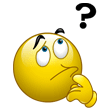 Dla klasy, w której żaden uczeń 
w dniach od O9.01.2017r. do 13.01.2017r. 
nie otrzyma negatywnej uwagi, 
nagrodą będzie weekend bez zadań domowych.POWODZENIA 